ГЛАВАМ АДМИНИСТРАЦИЙ МУНИЦИПАЛЬНЫХ РАЙОНОВ И МЭРАМ ГОРОДСКИХ ОКРУГОВ ЧЕЧЕНСКОЙ РЕСПУБЛИКИУправление Федеральной службы государственной регистрации, кадастра и картографии по Чеченской Республике просит Вас рассмотреть вопрос о публикации в средствах массовой информации периодическом издании (районная газета) статью посвященную изменениям в учетно-регистрационной системе, а также на сайте администрации.О проведенной публикации просим сообщить с указанием ссылки в срок до 01.11.2023г.Приложение: на 1 листе.С уважением,	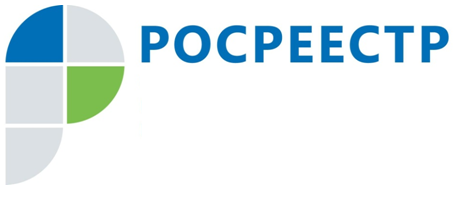 #РосреестрИсключение неточностей в ЕГРНУправление Росреестра по Чеченской Республике направляет жителям республики решения о необходимости исправления неточностей в границах земельных участков.Происходит это в случае, если специалисты Управления выявили пересечение границ смежных земельных участков или ошибки в границах, допущенные кадастровым инженером при проведении работ по межеванию.Теперь в рамках реализации государственной программы «Национальная система пространственных данных» такие недочёты исправляются Росреестром без привлечения средств правообладателей.В решении собственнику предлагается внести изменения в сведения о границах земельного участка в соответствии с данными, полученными от Роскадастра. Это не влечёт за собой прекращение, возникновение, переход зарегистрированного права на объект недвижимости. По истечении трёх месяцев со дня направления такого решения специалисты Росреестра вносят изменения в сведения ЕГРН.В прошлом году в Чеченской Республике бесплатно устранено 510 исторически накопленных реестровых ошибок, на текущий год запланировано устранить 1270 ошибок.Как рассказал руководитель Управления Али Садулаев, проведение такой масштабной работы направленно на исключение неточностей в ЕГРН и повышение качества сведений о недвижимости.Заместитель руководителя Управления Росреестра по Чеченской РеспубликеА.Л. ШаиповФЕДЕРАЛЬНАЯ СЛУЖБА ГОСУДАРСТВЕННОЙ РЕГИСТРАЦИИ, КАДАСТРА И КАРТОГРАФИИ(РОСРЕЕСТР)Управление Федеральной службы государственной регистрации, кадастра и картографии по Чеченской Республике (Управление Росреестра по Чеченской Республике)ЗАМЕСТИТЕЛЬ РУКОВОДИТЕЛЯул. Моздокская, 35, г. Грозный, 364020                                     тел.: (8712) 22-31-29, факс: (8712) 22-22-89e-mail.: 20_upr@rosreestr.ru, http://www.rosreestr.gov.ru                              А.Л. Шаипов